Affinity Learning Community DetailsFleming College’s Virtual Simulation: De-Escalation and Situational Awareness in a Home SettingTime: 45 minutes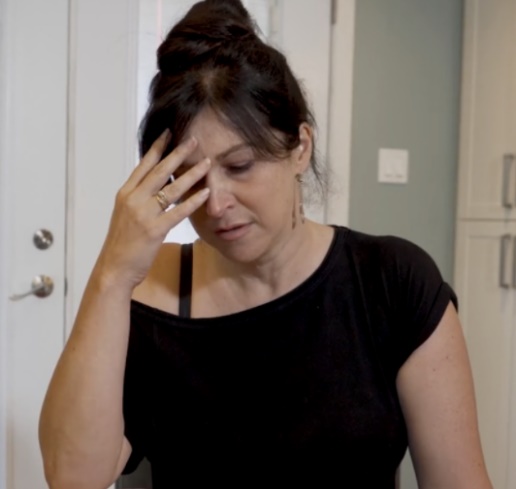 De-Escalation and Situational Awareness in a Home SettingThis simulation will provide learners from many disciplines with an opportunity to practice de-escalation in a home setting.Affinity Learning Community Link:[insert here]ABOUTThis scenario begins with a Service Provider pulling up to a residence in a vehicle. The only information that the service provider has been provided is that they are required to complete a wellness check on a 35-year-old female and her 8-year old son.TARGET AUDIENCEMulti-disciplinary learnersLEARNING OBJECTIVESApply situational awareness and observational skills in an uncontrolled environment.Identify potential threats to the safety of all persons involved.Practice establishing and maintaining effective professional boundaries.Communicate effectively by responding to verbal, non-verbal and environmental cues.Document and report the event according to professional standards.PROJECT FUNDINGGov't of Ontario and eCampus' Support of the Virtual Learning Strategy (vls.ecampusontario.ca)AUTHORSNatasha, Annett-Lawrence, Alana Callan, Lisa Fenn, Sandra Giles, Sarah MackieThis scenario is licensed as an open educational resource under Creative Commons Attribution-ShareAlike 4.0 International (CC BY-SA 4.0).